   109年年菜菜單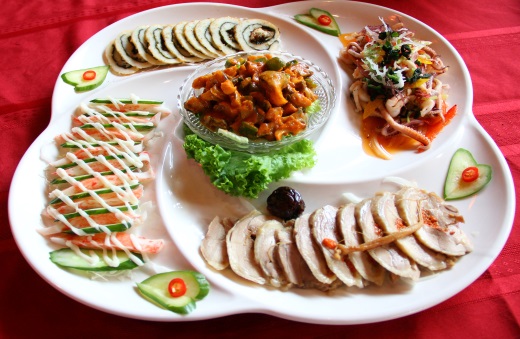 葉陶五福拼盤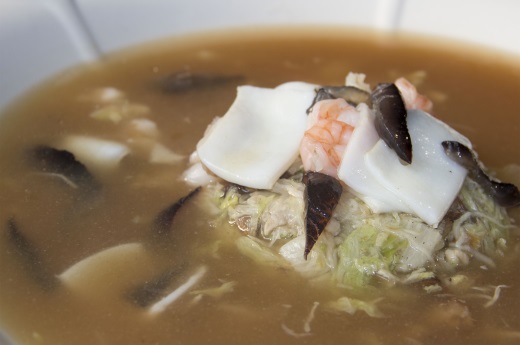 紅燒什錦海鮮羹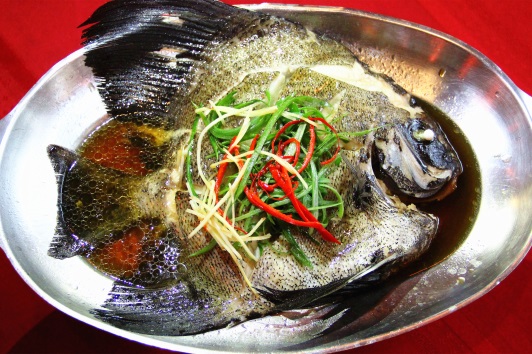 清蒸富貴魚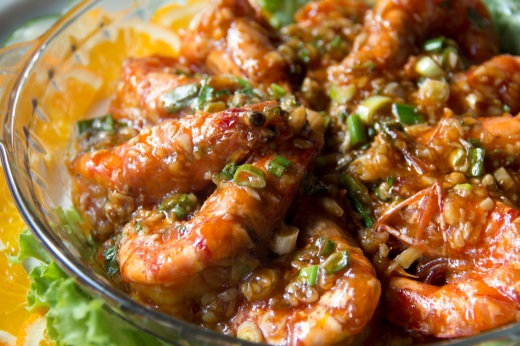 乾燒大蝦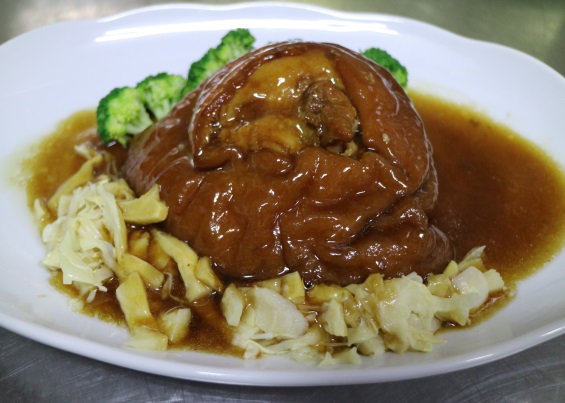 筍干蹄膀  ＄7180NET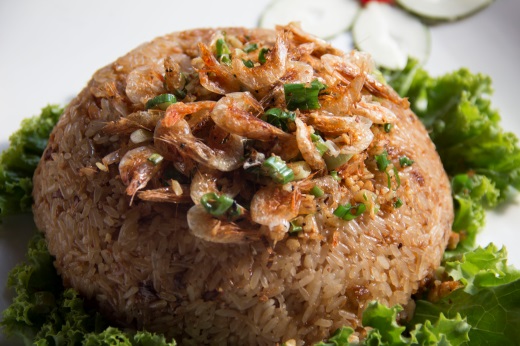 金勾蝦米糕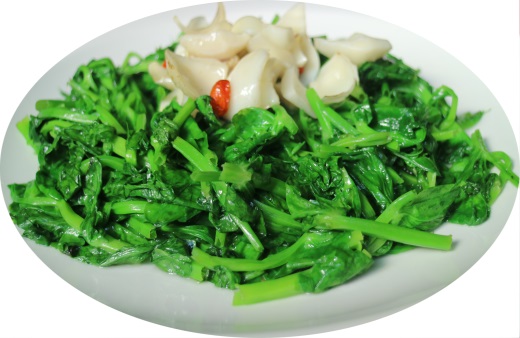 翠綠鮮蔬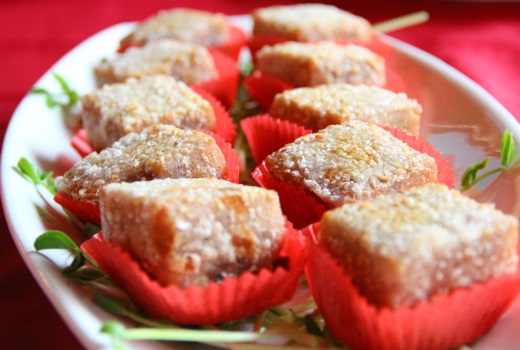 芋香酥鴨方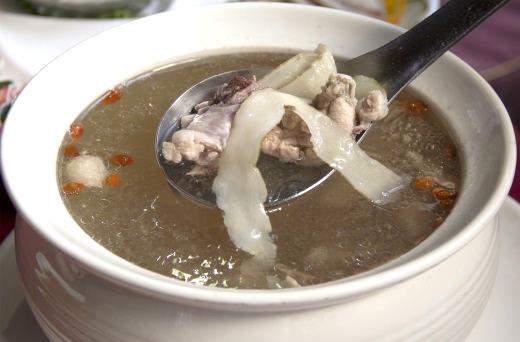 養生玉竹燉雞湯